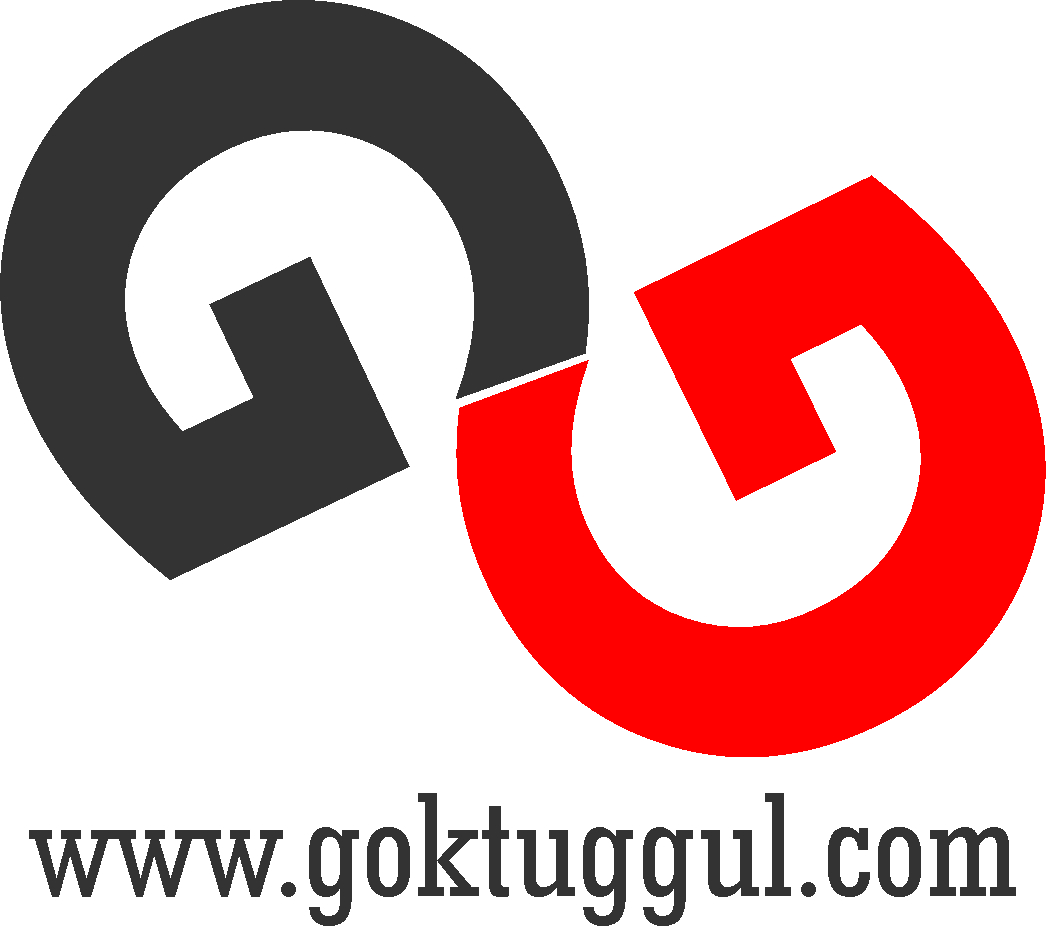 Kişisel Koruyucu Donanım Zimmet TutanağıKişisel Koruyucu Donanım Zimmet TutanağıKişisel Koruyucu Donanım Zimmet TutanağıKişisel Koruyucu Donanım Zimmet TutanağıKişisel Koruyucu Donanım Zimmet TutanağıKişisel Koruyucu Donanım Zimmet TutanağıKişisel Koruyucu Donanım Zimmet TutanağıYayın Tarihi:Yayın Tarihi:20.06.201820.06.2018Kişisel Koruyucu Donanım Zimmet TutanağıKişisel Koruyucu Donanım Zimmet TutanağıKişisel Koruyucu Donanım Zimmet TutanağıKişisel Koruyucu Donanım Zimmet TutanağıKişisel Koruyucu Donanım Zimmet TutanağıKişisel Koruyucu Donanım Zimmet TutanağıKişisel Koruyucu Donanım Zimmet TutanağıForm No:Form No:FR.İSG.475FR.İSG.475Kişisel Koruyucu Donanım Zimmet TutanağıKişisel Koruyucu Donanım Zimmet TutanağıKişisel Koruyucu Donanım Zimmet TutanağıKişisel Koruyucu Donanım Zimmet TutanağıKişisel Koruyucu Donanım Zimmet TutanağıKişisel Koruyucu Donanım Zimmet TutanağıKişisel Koruyucu Donanım Zimmet TutanağıRevizyon:Revizyon:(---)(---)Kişisel Koruyucu Donanım Zimmet TutanağıKişisel Koruyucu Donanım Zimmet TutanağıKişisel Koruyucu Donanım Zimmet TutanağıKişisel Koruyucu Donanım Zimmet TutanağıKişisel Koruyucu Donanım Zimmet TutanağıKişisel Koruyucu Donanım Zimmet TutanağıKişisel Koruyucu Donanım Zimmet TutanağıSayfa:Sayfa:Kişisel Koruyucu Donanımları Alan KişininKişisel Koruyucu Donanımları Alan KişininKişisel Koruyucu Donanımları Alan KişininKişisel Koruyucu Donanımları Alan KişininKişisel Koruyucu Donanımları Alan KişininKişisel Koruyucu Donanımları Alan KişininKişisel Koruyucu Donanımları Alan KişininKişisel Koruyucu Donanımları Alan KişininKişisel Koruyucu Donanımları Alan KişininKişisel Koruyucu Donanımları Alan KişininKişisel Koruyucu Donanımları Alan KişininKişisel Koruyucu Donanımları Alan KişininKişisel Koruyucu Donanımları Alan KişininAdı-Soyadı:Adı-Soyadı:Adı-Soyadı:Adı-Soyadı:TC Kimlik Numarası:TC Kimlik Numarası:TC Kimlik Numarası:TC Kimlik Numarası:Görevi:Görevi:Görevi:Görevi:KKD BELİRLEME TABLOSUKKD BELİRLEME TABLOSUKKD BELİRLEME TABLOSUKKD BELİRLEME TABLOSUKKD BELİRLEME TABLOSUKKD BELİRLEME TABLOSUKKD BELİRLEME TABLOSUKKD BELİRLEME TABLOSUKKD BELİRLEME TABLOSUKKD BELİRLEME TABLOSUKKD BELİRLEME TABLOSUKKD BELİRLEME TABLOSUKKD BELİRLEME TABLOSUPersonelimizin yaptığı işe göre, kullanılması gereken kişisel koruyucu donanımlar ve ilgili standartlar aşağıda belirtilmiştir. İşaretlenmiş Kişisel Koruyucu Donanımların personelimize teslimatı “Kişisel Koruyucu Donanım Yönetmeliği” ve “Kişisel Koruyucu Donanımların İşyerlerinde Kullanılması Hakkında Yönetmelik” hüküm ve maddelerine uygun olarak gerçekleştirilmiştir. (G – Gerekli / GD – Gerekli Değil)Personelimizin yaptığı işe göre, kullanılması gereken kişisel koruyucu donanımlar ve ilgili standartlar aşağıda belirtilmiştir. İşaretlenmiş Kişisel Koruyucu Donanımların personelimize teslimatı “Kişisel Koruyucu Donanım Yönetmeliği” ve “Kişisel Koruyucu Donanımların İşyerlerinde Kullanılması Hakkında Yönetmelik” hüküm ve maddelerine uygun olarak gerçekleştirilmiştir. (G – Gerekli / GD – Gerekli Değil)Personelimizin yaptığı işe göre, kullanılması gereken kişisel koruyucu donanımlar ve ilgili standartlar aşağıda belirtilmiştir. İşaretlenmiş Kişisel Koruyucu Donanımların personelimize teslimatı “Kişisel Koruyucu Donanım Yönetmeliği” ve “Kişisel Koruyucu Donanımların İşyerlerinde Kullanılması Hakkında Yönetmelik” hüküm ve maddelerine uygun olarak gerçekleştirilmiştir. (G – Gerekli / GD – Gerekli Değil)Personelimizin yaptığı işe göre, kullanılması gereken kişisel koruyucu donanımlar ve ilgili standartlar aşağıda belirtilmiştir. İşaretlenmiş Kişisel Koruyucu Donanımların personelimize teslimatı “Kişisel Koruyucu Donanım Yönetmeliği” ve “Kişisel Koruyucu Donanımların İşyerlerinde Kullanılması Hakkında Yönetmelik” hüküm ve maddelerine uygun olarak gerçekleştirilmiştir. (G – Gerekli / GD – Gerekli Değil)Personelimizin yaptığı işe göre, kullanılması gereken kişisel koruyucu donanımlar ve ilgili standartlar aşağıda belirtilmiştir. İşaretlenmiş Kişisel Koruyucu Donanımların personelimize teslimatı “Kişisel Koruyucu Donanım Yönetmeliği” ve “Kişisel Koruyucu Donanımların İşyerlerinde Kullanılması Hakkında Yönetmelik” hüküm ve maddelerine uygun olarak gerçekleştirilmiştir. (G – Gerekli / GD – Gerekli Değil)Personelimizin yaptığı işe göre, kullanılması gereken kişisel koruyucu donanımlar ve ilgili standartlar aşağıda belirtilmiştir. İşaretlenmiş Kişisel Koruyucu Donanımların personelimize teslimatı “Kişisel Koruyucu Donanım Yönetmeliği” ve “Kişisel Koruyucu Donanımların İşyerlerinde Kullanılması Hakkında Yönetmelik” hüküm ve maddelerine uygun olarak gerçekleştirilmiştir. (G – Gerekli / GD – Gerekli Değil)Personelimizin yaptığı işe göre, kullanılması gereken kişisel koruyucu donanımlar ve ilgili standartlar aşağıda belirtilmiştir. İşaretlenmiş Kişisel Koruyucu Donanımların personelimize teslimatı “Kişisel Koruyucu Donanım Yönetmeliği” ve “Kişisel Koruyucu Donanımların İşyerlerinde Kullanılması Hakkında Yönetmelik” hüküm ve maddelerine uygun olarak gerçekleştirilmiştir. (G – Gerekli / GD – Gerekli Değil)Personelimizin yaptığı işe göre, kullanılması gereken kişisel koruyucu donanımlar ve ilgili standartlar aşağıda belirtilmiştir. İşaretlenmiş Kişisel Koruyucu Donanımların personelimize teslimatı “Kişisel Koruyucu Donanım Yönetmeliği” ve “Kişisel Koruyucu Donanımların İşyerlerinde Kullanılması Hakkında Yönetmelik” hüküm ve maddelerine uygun olarak gerçekleştirilmiştir. (G – Gerekli / GD – Gerekli Değil)Personelimizin yaptığı işe göre, kullanılması gereken kişisel koruyucu donanımlar ve ilgili standartlar aşağıda belirtilmiştir. İşaretlenmiş Kişisel Koruyucu Donanımların personelimize teslimatı “Kişisel Koruyucu Donanım Yönetmeliği” ve “Kişisel Koruyucu Donanımların İşyerlerinde Kullanılması Hakkında Yönetmelik” hüküm ve maddelerine uygun olarak gerçekleştirilmiştir. (G – Gerekli / GD – Gerekli Değil)Personelimizin yaptığı işe göre, kullanılması gereken kişisel koruyucu donanımlar ve ilgili standartlar aşağıda belirtilmiştir. İşaretlenmiş Kişisel Koruyucu Donanımların personelimize teslimatı “Kişisel Koruyucu Donanım Yönetmeliği” ve “Kişisel Koruyucu Donanımların İşyerlerinde Kullanılması Hakkında Yönetmelik” hüküm ve maddelerine uygun olarak gerçekleştirilmiştir. (G – Gerekli / GD – Gerekli Değil)Personelimizin yaptığı işe göre, kullanılması gereken kişisel koruyucu donanımlar ve ilgili standartlar aşağıda belirtilmiştir. İşaretlenmiş Kişisel Koruyucu Donanımların personelimize teslimatı “Kişisel Koruyucu Donanım Yönetmeliği” ve “Kişisel Koruyucu Donanımların İşyerlerinde Kullanılması Hakkında Yönetmelik” hüküm ve maddelerine uygun olarak gerçekleştirilmiştir. (G – Gerekli / GD – Gerekli Değil)Personelimizin yaptığı işe göre, kullanılması gereken kişisel koruyucu donanımlar ve ilgili standartlar aşağıda belirtilmiştir. İşaretlenmiş Kişisel Koruyucu Donanımların personelimize teslimatı “Kişisel Koruyucu Donanım Yönetmeliği” ve “Kişisel Koruyucu Donanımların İşyerlerinde Kullanılması Hakkında Yönetmelik” hüküm ve maddelerine uygun olarak gerçekleştirilmiştir. (G – Gerekli / GD – Gerekli Değil)Personelimizin yaptığı işe göre, kullanılması gereken kişisel koruyucu donanımlar ve ilgili standartlar aşağıda belirtilmiştir. İşaretlenmiş Kişisel Koruyucu Donanımların personelimize teslimatı “Kişisel Koruyucu Donanım Yönetmeliği” ve “Kişisel Koruyucu Donanımların İşyerlerinde Kullanılması Hakkında Yönetmelik” hüküm ve maddelerine uygun olarak gerçekleştirilmiştir. (G – Gerekli / GD – Gerekli Değil)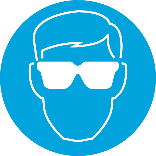 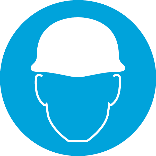 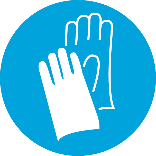 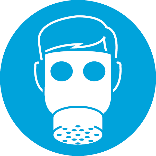 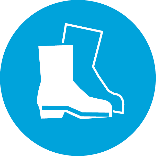 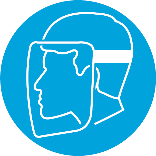 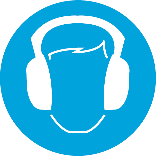 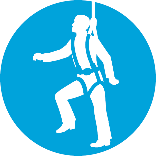 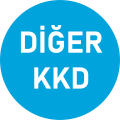 İş Gözlüğü BaretBaretİş Eldiveniİş EldiveniMaskeİş AyakkabısıYüz SiperiKulak KoruyucuKulak KoruyucuEmniyet KemeriEmniyet KemeriDiğer KKDEN 166EN 397EN 397EN ….…. - ……….EN ….…. - ……….EN …..... - ……….EN 20345 - ....…EN 166EN 352EN 352EN 361EN 361ÖzellikleriÖzellikleriÖzellikleriÖzellikleriÖzellikleriÖzellikleriÖzellikleriÖzellikleriÖzellikleriÖzellikleriÖzellikleriÖzellikleriÖzellikleriYapacağım işte tehlikelerin ne olduğunu ve bu tehlikelere bağlı risklerin neler olduğunu anladım. Bu tehlikelere bağlı olan risklerden korunmam için verilen kişisel ve kolektif koruyucu donanımları teslim aldım. 6331 sayılı kanunun 19. maddesinde belirtildiği üzere bana verilen kişisel ve kolektif donanımları işim süresinde doğru olarak kullanacağımı ve bakımını yapıp koruyacağımı İş Sağlığı ve Güvenliği mevzuatının bu yöndeki kural ve talimatlarına uyacağımı attığım imza ile taahhüt ederim.Yapacağım işte tehlikelerin ne olduğunu ve bu tehlikelere bağlı risklerin neler olduğunu anladım. Bu tehlikelere bağlı olan risklerden korunmam için verilen kişisel ve kolektif koruyucu donanımları teslim aldım. 6331 sayılı kanunun 19. maddesinde belirtildiği üzere bana verilen kişisel ve kolektif donanımları işim süresinde doğru olarak kullanacağımı ve bakımını yapıp koruyacağımı İş Sağlığı ve Güvenliği mevzuatının bu yöndeki kural ve talimatlarına uyacağımı attığım imza ile taahhüt ederim.Yapacağım işte tehlikelerin ne olduğunu ve bu tehlikelere bağlı risklerin neler olduğunu anladım. Bu tehlikelere bağlı olan risklerden korunmam için verilen kişisel ve kolektif koruyucu donanımları teslim aldım. 6331 sayılı kanunun 19. maddesinde belirtildiği üzere bana verilen kişisel ve kolektif donanımları işim süresinde doğru olarak kullanacağımı ve bakımını yapıp koruyacağımı İş Sağlığı ve Güvenliği mevzuatının bu yöndeki kural ve talimatlarına uyacağımı attığım imza ile taahhüt ederim.Yapacağım işte tehlikelerin ne olduğunu ve bu tehlikelere bağlı risklerin neler olduğunu anladım. Bu tehlikelere bağlı olan risklerden korunmam için verilen kişisel ve kolektif koruyucu donanımları teslim aldım. 6331 sayılı kanunun 19. maddesinde belirtildiği üzere bana verilen kişisel ve kolektif donanımları işim süresinde doğru olarak kullanacağımı ve bakımını yapıp koruyacağımı İş Sağlığı ve Güvenliği mevzuatının bu yöndeki kural ve talimatlarına uyacağımı attığım imza ile taahhüt ederim.Yapacağım işte tehlikelerin ne olduğunu ve bu tehlikelere bağlı risklerin neler olduğunu anladım. Bu tehlikelere bağlı olan risklerden korunmam için verilen kişisel ve kolektif koruyucu donanımları teslim aldım. 6331 sayılı kanunun 19. maddesinde belirtildiği üzere bana verilen kişisel ve kolektif donanımları işim süresinde doğru olarak kullanacağımı ve bakımını yapıp koruyacağımı İş Sağlığı ve Güvenliği mevzuatının bu yöndeki kural ve talimatlarına uyacağımı attığım imza ile taahhüt ederim.Yapacağım işte tehlikelerin ne olduğunu ve bu tehlikelere bağlı risklerin neler olduğunu anladım. Bu tehlikelere bağlı olan risklerden korunmam için verilen kişisel ve kolektif koruyucu donanımları teslim aldım. 6331 sayılı kanunun 19. maddesinde belirtildiği üzere bana verilen kişisel ve kolektif donanımları işim süresinde doğru olarak kullanacağımı ve bakımını yapıp koruyacağımı İş Sağlığı ve Güvenliği mevzuatının bu yöndeki kural ve talimatlarına uyacağımı attığım imza ile taahhüt ederim.Yapacağım işte tehlikelerin ne olduğunu ve bu tehlikelere bağlı risklerin neler olduğunu anladım. Bu tehlikelere bağlı olan risklerden korunmam için verilen kişisel ve kolektif koruyucu donanımları teslim aldım. 6331 sayılı kanunun 19. maddesinde belirtildiği üzere bana verilen kişisel ve kolektif donanımları işim süresinde doğru olarak kullanacağımı ve bakımını yapıp koruyacağımı İş Sağlığı ve Güvenliği mevzuatının bu yöndeki kural ve talimatlarına uyacağımı attığım imza ile taahhüt ederim.Yapacağım işte tehlikelerin ne olduğunu ve bu tehlikelere bağlı risklerin neler olduğunu anladım. Bu tehlikelere bağlı olan risklerden korunmam için verilen kişisel ve kolektif koruyucu donanımları teslim aldım. 6331 sayılı kanunun 19. maddesinde belirtildiği üzere bana verilen kişisel ve kolektif donanımları işim süresinde doğru olarak kullanacağımı ve bakımını yapıp koruyacağımı İş Sağlığı ve Güvenliği mevzuatının bu yöndeki kural ve talimatlarına uyacağımı attığım imza ile taahhüt ederim.Yapacağım işte tehlikelerin ne olduğunu ve bu tehlikelere bağlı risklerin neler olduğunu anladım. Bu tehlikelere bağlı olan risklerden korunmam için verilen kişisel ve kolektif koruyucu donanımları teslim aldım. 6331 sayılı kanunun 19. maddesinde belirtildiği üzere bana verilen kişisel ve kolektif donanımları işim süresinde doğru olarak kullanacağımı ve bakımını yapıp koruyacağımı İş Sağlığı ve Güvenliği mevzuatının bu yöndeki kural ve talimatlarına uyacağımı attığım imza ile taahhüt ederim.Yapacağım işte tehlikelerin ne olduğunu ve bu tehlikelere bağlı risklerin neler olduğunu anladım. Bu tehlikelere bağlı olan risklerden korunmam için verilen kişisel ve kolektif koruyucu donanımları teslim aldım. 6331 sayılı kanunun 19. maddesinde belirtildiği üzere bana verilen kişisel ve kolektif donanımları işim süresinde doğru olarak kullanacağımı ve bakımını yapıp koruyacağımı İş Sağlığı ve Güvenliği mevzuatının bu yöndeki kural ve talimatlarına uyacağımı attığım imza ile taahhüt ederim.Yapacağım işte tehlikelerin ne olduğunu ve bu tehlikelere bağlı risklerin neler olduğunu anladım. Bu tehlikelere bağlı olan risklerden korunmam için verilen kişisel ve kolektif koruyucu donanımları teslim aldım. 6331 sayılı kanunun 19. maddesinde belirtildiği üzere bana verilen kişisel ve kolektif donanımları işim süresinde doğru olarak kullanacağımı ve bakımını yapıp koruyacağımı İş Sağlığı ve Güvenliği mevzuatının bu yöndeki kural ve talimatlarına uyacağımı attığım imza ile taahhüt ederim.Yapacağım işte tehlikelerin ne olduğunu ve bu tehlikelere bağlı risklerin neler olduğunu anladım. Bu tehlikelere bağlı olan risklerden korunmam için verilen kişisel ve kolektif koruyucu donanımları teslim aldım. 6331 sayılı kanunun 19. maddesinde belirtildiği üzere bana verilen kişisel ve kolektif donanımları işim süresinde doğru olarak kullanacağımı ve bakımını yapıp koruyacağımı İş Sağlığı ve Güvenliği mevzuatının bu yöndeki kural ve talimatlarına uyacağımı attığım imza ile taahhüt ederim.Yapacağım işte tehlikelerin ne olduğunu ve bu tehlikelere bağlı risklerin neler olduğunu anladım. Bu tehlikelere bağlı olan risklerden korunmam için verilen kişisel ve kolektif koruyucu donanımları teslim aldım. 6331 sayılı kanunun 19. maddesinde belirtildiği üzere bana verilen kişisel ve kolektif donanımları işim süresinde doğru olarak kullanacağımı ve bakımını yapıp koruyacağımı İş Sağlığı ve Güvenliği mevzuatının bu yöndeki kural ve talimatlarına uyacağımı attığım imza ile taahhüt ederim.Verilen KKDVeriliş TarihiVeriliş TarihiİmzaİmzaVerilen KKDVeriliş TarihiİmzaVerilen KKDVerilen KKDVeriliş TarihiVeriliş Tarihiİmza